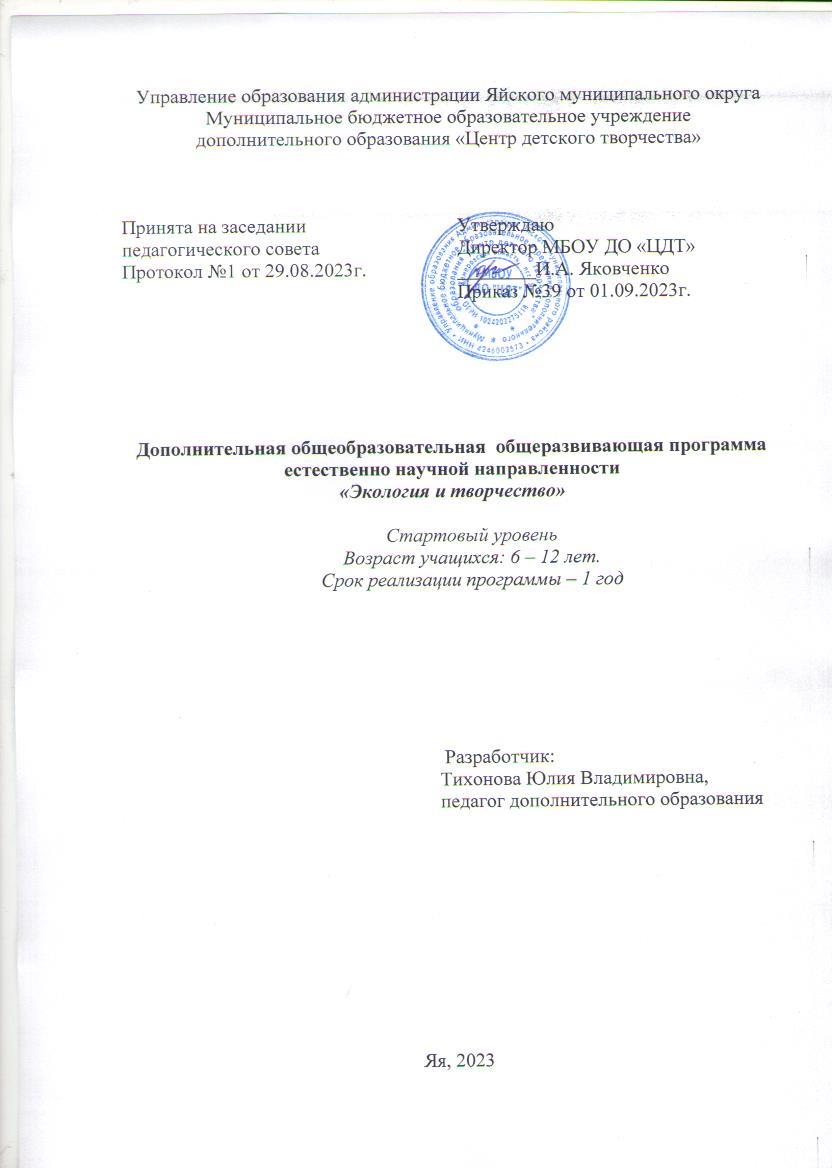 СодержаниеРаздел №1 «Комплекс основных характеристик программы» ………… 31.1. Пояснительная записка …………………………………………….. 31.2. Цель и задачи программы …………………………………….......... 61.3. Содержание программы …………………………………...……..… 71.3.1. Учебно-тематический план первый год обучения……….… 71.3.2. Учебно-тематический план второй год обучения………….191.4. Ожидаемые результаты ……………………………….………....… 32Раздел №2. «Комплекс организационно-педагогических условий» ….. . 332.1. Календарный учебный график …………………………………...... 332.2. Условия реализации программы ……………………………..… … 332.3. Формы аттестации ………… ……………………………………... . 342.4. Оценочные материалы …………………………………………. …. 342.5. Методическое обеспечение………………………………………. .. 342.6. Список литературы для педагога и учащихся …………………... . 35РАЗДЕЛ 1. КОМПЛЕКС ОСНОВНЫХ ХАРАКТЕРИСТИК ПРОГРАММЫ1.1 Пояснительная записка	Дополнительная общеобразовательная общеразвивающая программа стартового уровня «Экология и творчество», относится к естественно научной направленности. Переработана программа в 2022году.	Нормативно – правовое обеспечение программы:Закон Российской Федерации «Об образовании» (Федеральный закон от 29 декабря 2012 г. №273-ФЗ);Приказ Министерства просвещения РФ от 9 ноября 2018 г. № 196 «Об утверждении порядка организации и осуществления образовательной деятельности по дополнительным общеобразовательным программам»;Приказ Минпросвещения России от 30 сентября 2020 г. №533 «О внесении изменения в Порядок организации и осуществления образовательной деятельности по дополнительным общеобразовательным программам, утвержденный приказом Министерства просвещения России от 9 ноября 2018 г. №196»;Концепция развития дополнительного образования детей (Распоряжение Правительства РФ от 31марта 2022 г. №678-р);Письмо Министерства образования и науки РФ от 18.11.2015 № 09-3242 «Методические рекомендации по проектированию дополнительных общеразвивающих программ (включая разноуровневые программы);Государственная программа РФ «Развитие образования» на 2018 – 2025 гг.  (постановление Правительства Российской Федерации от 26 декабря 2017 г. № 1642); Письмо Минобрнауки РФ от 11.12.2006 N 06-1844 «О примерных требованиях к программам дополнительного образования детей»;Постановление Главного государственного санитарного врача Р Ф от 28.09.2020 г. СП 2.4. 3648-20 «Санитарно-эпидемиологические требования к организациям воспитания и обучения, отдыха и оздоровления детей и молодежи»;Федеральный проект «Успех каждого ребенка» (протокол заседания проектного комитета по национальному проекту «Образование» от 07 декабря 2018 г. №3);Устав и локальные акты учреждения.Актуальность программы. В настоящее время особое внимание в образовании уделяется формированию экологического осознания и экологической культуры учащихся. В связи с этим в системе дополнительного образования актуальными становятся программы,  формирующие у детей интерес к природе, к жизни животных, птиц и растений, природоохранных навыков. Программа «Зелёный терем» предлагает широкие возможности в области экологического образования, так как направлена на воспитание любви и уважения к малой родине, к местам, где они родились и живут.Педагогическая целесообразность данной программы заключается в том, что организация исследовательской деятельности в условиях учреждения дополнительного образования, позволяет поддерживать естественный интерес детей к природе, помогает лучше усвоить нормы правильного поведения по отношению к ней. При реализации программы особое внимание уделяется наблюдению, проведению простейших опытов, предусматривается посильное участие детей в природоохранных мероприятиях. Что способствует формированию активной жизненной позиции учащихся, развитию творческих способностей ребёнка.Отличительная особенность общеобразовательной программы заключается в том, что подача познавательного материала в области экологии происходит через вовлечение учащихся в игровую, творческую и исследовательскую деятельность. Учащиеся могут проследить взаимосвязи между человеком и природой, научиться изготавливать поделки, познакомиться с элементами исследовательской деятельности, принимать участие в природоохранных акциях, привить навыки здорового образа жизни, что позволит каждому обучающемуся выбрать приоритетное направление и максимально реализовать себя в нём.Данная программа стартового уровня рассчитана на 1 год обучения, для детей младшего и среднего школьного возраста, 6 – 12 лет. Группы разновозрастные и формируются на добровольной внеконкурсной основе. Количество детей в группах до 15 человек  (8-15 человек).Объем программы 144 часа, занятия 2 раза в неделю по 2 учебному часу.Учебный планФорма обучения – очная. Основная форма организации обучения – учебное занятие. Виды занятий – лекция, практическое занятие, самостоятельная работа, беседы, творческая работа, экскурсии, акции, выставки.Форма организации познавательной деятельности:фронтальная;коллективная;групповая.1.2. Цели и задачи программыЦелью программы  является содействие формированию, развитию и воспитанию у учащихся экологической культуры, предполагающей ценностное отношение к природе, посредствам вовлечения их в продуктивную деятельность, включая и развитие исследовательских навыков.Задачи программыОбразовательные:сформировать представление о связи живой и неживой природы; научить беречь природу; сформировать представление о здоровом образе жизни;Развивающие:развивать умение вести наблюдения в природе;развивать навыки исследовательской и творческой деятельности посредством фенологических наблюдений в природе и практической работы;сформировать потребность участвовать в природоохранной деятельности, в сохранении и укреплении своего здоровья; Воспитательные:развивать интерес учащихся к экологии;способствовать социальной адаптации учащихся в коллективе и в обществе;воспитывать культурно-эстетические нормы поведения.1.3. Содержание программы1.3.1. Учебно-тематический план первого года обученияСодержание программы первого года обученияТема 1. Вводное занятие (2 часа)Теория. Знакомство с планом и содержанием работы на занятиях в объединении. Рассказать о правилах поведения, инструктаж по технике безопасности на занятиях.Тема 2. Природа – наш общий дом (2 часа)Теория. Связь человека и природы. Необходимость беречь природу. Задачи человека сохранить природу и приумножить её богатство.Тема 2.1 Что изучает экология (2 часа)Теория. Что такое экология. Что изучает.Тема 2.2 Экологические знаки (2 часа)Теория. Что такое экологические знаки и что они обозначают. Изучение экологических знаков.Практика. Рисунки экологических знаков. Тема 2.3 Календарь экологических дат (2 часа)Теория. Знакомство и изучение календаря экологически важных дат.Практическая работа. Изготовление календаря из подручных средств.Тема 2.4 Природа рядом с нами (2 часа)Теория. Изучение окружающей нас природы.Практическая работа. Викторина по теме «Природа рядом с нами».Тема 2.5 Природа вокруг нас (2 часа)Теория. Явления природы. Неистовые вихри. Электричество в воздухе. Полярное сияние. Восход и закат солнца.Практика. Творческие работы.Тема 2.6 Объекты неживой природы (2 часа)Теория. Пассаты-ветры дующие всегда. Красота и гармония гор. Минералы. Тема 3. Осень золотая (2 часа)Теория. Осень и её признаки. Закрепить знания о явлении осени.Практика. Чтение стихов. Загадки. Работа с карточками. Наблюдение. Опрос.Тема 3.1 Природа осенью (2 часа)Теория. Почему опадают листья. Беседа.Практика. Наблюдение за деревьями и кустарниками. Сбор опавших листьев.Тема 3.2 Осенние явления в жизни природы (2 часа)Теория. Беседа.Практика. Иллюстрация на осеннюю тематику. Создание аппликаций. Игра «Путешествие в осеннее царство».Тема 3.3 Осенние явления в жизни животных (2 часа)Теория. Хорошее осеннее питание животных, запасы на зиму.Практика. Презентация по теме. Выполнение работ.Тема 3.4 Кружево листьев (2 часа)Теория. О чём говорит цвет листвы. Биоиндикаторы. Опавшие листья: мусор или важный экоресурс. Листопад.Практика. Сбор листвы. Изготовление поделок.Тема 3.5 Кружево листьев (2 часа)Теория. Вред от массового сжигания листвы.Практика. Вторая жизнь опавшего листа.Тема 4. Мир животных (2 часа)Теория. Разнообразие животных на Земле. Интересные факты о животных. Классификация животных.Практика. Просмотр иллюстраций и презентаций. Рисунки животных. Творческие работы по теме.Тема 4.1 Экзотические животные (2 часа)Теория. Кто такие экзотические животные. Их жизнь рядом с человеком.Практика. Решение интеллектуальных задач. Обсуждение. Просмотр иллюстраций и презентаций. Рисунки. Творческие работы по теме.Тема 4.2 Дикие, домашние животные (2 часа)Теория. Беседа о диких и домашних животных. Знакомство с разными породами собак. Знакомство с разными породами кошек.Практика. Работа с энциклопедической литературой. Обсуждение. Просмотр иллюстраций и презентаций. Рисунки. Творческие работы по теме.Тема 4.3 Мой верный друг (2 часа)Теория. Друзья наши четвероногие. Правила заботы о домашних любимцах.Практика. Рассказы о братьях наших меньших. Рисунки. Творческие работы.Тема 4.4 Насекомые (2 часа)Теория. Насекомые – самая крупная группа организмов обитающих на Земле. Виды насекомых. Практика. Просмотр иллюстраций и презентаций. Рисунки насекомых. Творческие работы по теме.Тема 4.5 Золотая рыбка (2 часа)Теория. Сколько рыб обитает на территории Кемеровской области. виды рыб. Места нереста рыб.Практика. Просмотр иллюстраций и презентаций. Рисунки рыб. Творческие работы по теме.Тема. 5. Пернатая компания (2 часа)Теория. Многообразие птиц на планете Земля. Особенности видового состава, поведения и мест обитания птиц Кемеровской области.  Рассказы о птицах.Практика.  Просмотр иллюстраций и презентаций. Рисунки. Творческие работы по теме.Тема. 5.1 Перелётные птицы (2 часа)Теория. Беседа «Почему птицы улетают?» Практика. Просмотр иллюстраций и презентаций. Рисунки. Творческие работы по теме.Тема. 5.2 Зимующие птицы (2 часа)Теория. Рассказы о птицах, обитателях нашего края, чтение рассказов о птицах, стихов. Практика. Знакомство с народными приметами, скороговорками и пословицами, разгадывание загадок. Просмотр иллюстраций и презентаций. Рисунки. Творческие работы по теме.Тема 5.3 Помоги птице зимой (2 часа)Теория. Птиц нашего края.Практика. Изготовление кормушек. Открытие птичьей столовой «Хлебные крошки».Тема 5.4 Помоги птице зимой (2 часа)Теория. Птиц нашего края.Практика. Изготовление кормушек. Открытие птичьей столовой «Хлебные крошки».Тема 6. В гости к зиме (2 часа)Теория. Фенологические наблюдения, приметы в соответствии с различными временами года на территории края.Тема 6.1 Откуда берётся снег (2 часа)Теория. Как образуются снежинки. Почему снег белый.Практика. Рисунки. Изготовление снежинок и новогодних поделок. Просмотр презентации и мультфильма по теме.Тема 6.2 Чьи это следы петляют (2 часа)Теория. Изучение литературы о следах животных и птиц. Поиск информации.Практика. Просмотр иллюстраций. Рисунки следов животных и птиц.Тема 6.3 Вечнозелёные (2 часа)Теория. Виды елей. Использование. Ель в лесу.Практика. Просмотр иллюстраций. Рисунки, творческие работы.Тема 6.4 Сохраним ёлочку (2 часа)Теория. Главный атрибут Новогоднего праздника. Традиции.Практика. Беседа «Еловый лес». Охрана окружающей среды и бережное отношение к природе. Распространение рисунков «Сохраним ёлочку». Создание творческих проектов.Тема 6.5 Сохраним ёлочку (2 часа)Теория. Традиции.Практика. Беседа. Просмотр презентаций. Распространение рисунков «Сохраним ёлочку». Создание творческих проектов.Тема 7. Путешествие по Кузбассу (2 часа)Тема. Кого называют коренными жителями. Особенности их жизни и занятий. Загадки и легенды. «Семь чудес Кузбасса».Практика. Подготовка сообщений. Просмотр презентаций и иллюстраций.Тема 7.1 Разнообразие природы родного края (2 часа)Теория. Особенности флоры Кемеровской области.Практика. Игра по теме. Подготовка сообщений. Просмотр презентаций и иллюстраций. Наблюдение за природой. Самостоятельный поиск информации о разнообразии природы родного края.Тема 7.2 Разнообразие природы родного края (2 часа)Теория. Особенности флоры Кемеровской области.Практика. Подготовка сообщений. Просмотр презентаций и иллюстраций. Наблюдение за природой. Самостоятельный поиск информации о разнообразии природы родного края.Тема 7.3 Кладовая природных ископаемых (2 часа)Теория. Физико-географическое положение Кемеровской области. Отличительные особенности родного края. Разнообразие почвенных покровов и природных условий Кузбасса. Добыча каменного угля, железных и нефелиновых руд. Уникальные Кузбасские угли, называемые сапромикситами Барзасского месторождения.Практика. Подготовка сообщений. Просмотр презентаций и иллюстраций.Тема 7.4 Кладовая природных ископаемых (2 часа)Теория. Отличительные особенности родного края. Разнообразие почвенных покровов и природных условий Кузбасса.Практика. Подготовка сообщений. Просмотр презентаций и иллюстраций.Тема 8. Охрана природы родного края (22 часа).Теория. Знакомство  с особо охраняемыми природными территориями Кемеровской области – Кузбасса.Тема 8.1. Охраняемые территории (2 часа).Теория. Знакомство с тремя особо охраняемыми территориями федерального значения.Практика. Просмотр презентаций и иллюстраций. Подготовка сообщений.Тема 8.2. Заповедники, заказники, национальные парки (2часа).Теория. Изучение особо охраняемых природных территорий Кузбасса.Практика. Просмотр презентаций и иллюстраций. Поиск информации.Тема 8.3. Заповедники, заказники, национальные парки (2часа).Теория. Изучение особо охраняемых природных территорий Кузбасса.Практика. Просмотр презентаций и иллюстраций. Поиск информации. Викторина.Тема 8.4. Красная книга Кемеровской области (2 часа).Теория. Знакомство с Красной книгой Кемеровской области. Млекопитающие, насекомые, земноводные и рыбы, птицы Красной книги Кемеровской области.Практика. Просмотр презентаций и иллюстраций. Подготовка сообщений.Тема 8.5. Красная книга Кемеровской области (2 часа).Теория. Знакомство с Красной книгой Кемеровской области. Млекопитающие, насекомые, земноводные и рыбы, птицы Красной книги Кемеровской области.Практика. Просмотр презентаций и иллюстраций. Подготовка сообщений.Тема 9. Весна в природе (2 часа)Теория. Признаки весны. Изменения в природе.Практика. Наблюдение. Просмотр презентаций и иллюстраций. Творческие работы.Тема 9.1 Весенние явления природы (2 часа)Теория. Снеготаяние. Проталины. Половодье.Практика. Наблюдение. Просмотр презентаций и иллюстраций. Поиск информации. Творческие работы.Тема 9.2 Чистая вода (2 часа)Теория. Состояния и свойства воды (прозрачность, текучесть, цвет, запах, вкус, принимает форму сосуда, испарение), круговорот воды в природе.Практика. Просмотр презентаций. Поиск информации. Творческие работы.Тема 9.3 Международный день воды (2 часа)Теория. Всемирный день водных ресурсов. Практика. Мероприятия, посвящённые сохранению и освоению водных ресурсов.Тема 9.4 Международный день Земли (2 часа)Теория. Равноденствие. Символика.Практика. Мероприятия, посвящённые празднику.Тема 9.5 Всемирный день посадки леса (2 часа)Теория. Мероприятия по посадке леса, созданию скверов, аллей, парков.Практика. Ежегодная общественно-экологическая акция, мероприятия. Тема 10. Юные защитники природы (2 часа)Теория. Экологический проект. Эколята.Практика. Просмотр видео материала. Проект.Тема 10.1 Таинственный невидимка (2 часа)Теория. Значение воздуха для всего живого. Знакомство со свойствами воздуха. Из чего состоят облака и тучи.Практика. Наблюдение. Просмотр презентаций и иллюстраций. Творческие работы.Тема 10.2 Спешите спасти Землю (2 часа)Теория. Воздействие человека на природу. Основные проблемы окружающей среды.Практика. Просмотр презентаций и иллюстраций. Творческие работы.Тема 10.3 Исчезновение животных и растений (2 часа)Теория. Беспрецедентно быстрые темпы утраты биоразнообразия. Основные причины.Практика. Поиск информации. Написание творческих работ.Тема 11. Не спеши выбрасывать (2 часа)Теория. Презентация экологической направленности. Практика. Выполнение творческих работ.Тема 11.1 Бытовым отходам вторую жизнь (2 часа)Теория. Что такое ТБО. Классификация отходов.Практика. Выполнение творческих работ.Тема 11.2 Бытовым отходам вторую жизнь (2 часа)Теория. Накопление и ликвидация мусора.Практика. Выполнение творческих работ.Тема 11.3 Бумажная страна (2 часа)Теория. Мусор и его вторая жизнь.Практика. Выполнение творческих работ.Тема 12. Экология человека (2 часа)Теория. Загрязнение окружающей среды обитания влияет на здоровье человека.Практика. Просмотр презентаций и иллюстраций.Тема 12.1 Вредные привычки (2 часа)Теория. Вредные привычки и их последствия.Практика. Просмотр презентаций и иллюстраций. Творческие работы.Тема 12.2 Питание и спорт (2 часа)Теория. Питание человека. Значение овощей и фруктов для правильного питания. Правила закаливания организма. Физическая культура для здоровья человека.
Практика. Просмотр презентаций и иллюстраций. Творческие работы. Опрос. Составления комплекса упражнений для утренней зарядки.Тема 13. Царство растений (2 часа)
Теория. Понятие «травянистые растения». Определение частей растений, названий травянистых растений. 
Практика. Просмотр презентаций и иллюстраций. Поиск информации. Творческие работы.Тема 13.1 В гостях у флоры (2 часа)Теория. Однолетники и многолетники. История появления садовых растений.Практика. Просмотр презентаций и иллюстраций. Поиск информации. Творческие работы.Тема 13.2 Роль растений для человека (2 часа)Теория. Достоинства растений. Практика. Просмотр презентаций и иллюстраций. Поиск информации. Творческие работы.Тема 13.3 Первоцветы (2 часа)Теория. Род растений. Весенние, ранние виды.Практика. Просмотр презентаций и иллюстраций. Поиск информации. Творческие работы. Сохраним первоцветы.Тема 13.4 Зелёная аптека Кузбасса (2 часа)Теория. Скорая лесная помощь.Практика. Просмотр презентаций и иллюстраций. Поиск информации. Творческие работы.Тема 13.5 Лесная аптека на страже человека (2 часа)Теория. Сведения об использовании человеком целебных растений леса.Практика. Просмотр презентаций и иллюстраций. Поиск информации. Творческие работы.Тема 13.6 Цветочный календарь (2 часа)Теория. Красота и разнообразие цветов.Практика. Просмотр презентаций и иллюстраций. Поиск информации. Творческие работы.Тема 13.7 Цветочная палитра (2 часа)Теория. Знакомство с комнатными растениями. Особенности растений, правила ухода. Практика. Творческая работа  «Мой любимый цветок». Фотографии комнатных растений. Тема 14. Лето долгожданное (2 часа)Теория. Летние изменения в неживой и живой природе.Практика. Наблюдение. Практические работы. Тема 14.1 Удивительное рядом (2 часа)Теория. Растения, грибы, лишайники и мохообразные.Практика. Викторина, кроссворд.Тема 14.2 Грибное царство (2 часа)Теория. Микология как наука. Разнообразие грибов.Практика. Просмотр презентаций и иллюстраций. Поиск информации. Творческие работы.Тема 14.3 Соберём в лукошко грибов немножко (2 часа)Теория. Съедобные и несъедобные грибы. Практика. Просмотр презентаций и иллюстраций. Поиск информации. Творческие работы.Тема 15. Итоговое повторение (2 часа)Теория. Подведение итогов работы за год.1.3.2. Учебно-тематический план второй год обученияСодержание программы второй год обученияТема 1. Вводное занятие (3 часа)Теория. Знакомство с планом и содержанием работы на занятиях в объединении. Рассказать о правилах поведения, инструктаж по технике безопасности на занятиях.Тема 2. Наука и будущее (3 часа)Теория. Связь человека и природы. Необходимость беречь природу.
Практика. Просмотр иллюстраций и презентаций. Подготовка сообщений. Рисунки. Творческие работы по теме.Тема 2.1 Эко профессии (3 часа)Теория. Экологические проблемы, состояние окружающей среды и природы волнуют современных детей и подростков.
Практика. Просмотр иллюстраций и презентаций. Подготовка сообщений. Рисунки. Творческие работы по теме.Тема 2.2 «Зелёная» специальность (3 часа)Теория. Современное поколение стремиться к преодолению экологического кризиса и созданию лучшего будущего. 
Практика. Просмотр иллюстраций и презентаций. Подготовка сообщений. Рисунки. Творческие работы по теме.Тема 2.3 Экосистема (3 часа)Теория. Основная природная единица.Практика. Просмотр иллюстраций и презентаций. Подготовка сообщений. Рисунки. Творческие работы по теме.Тема 2.4 Человек и окружающая среда (3 часа)Теория. Взаимодействия между обществом и природой является одной из главных проблем современного общества.Практическая работа. Просмотр иллюстраций и презентаций. Подготовка сообщений. Рисунки. Творческие работы по теме.Тема 2.5 Всемирный день рек (3 часа)Теория. Нарушение естественного течения реки может стать причиной настоящих природных катаклизмов. Условия для жизни на Земле поддерживаются рядом механизмов. В их числе – круговорот воды. Реки – неотъемлемая часть этого процесса. Они обеспечивают существование флоры и фауны.Практика.  Просмотр иллюстраций и презентаций. Подготовка сообщений. Рисунки. Творческие работы по теме.Тема 3. Почвоведение (3 часа)Теория. Почва как самостоятельное природное тело.
Практика. Просмотр презентаций. Подготовка сообщений. Творческие работы по теме.Тема 3.1 Плодородный слой земли (3 часа)Теория. Суша планеты покрыта самыми разными участками: леса, равнины, пустыни, заснеженные территории и т.д. Практика. Просмотр иллюстраций и презентаций. Рисунки. Творческие работы по теме.Тема 3.2 Классификация почв России (3 часа)Теория. Беседа. На территории России выделяют почвы: тундровые, подзолистые, дерново-подзолистые, и др.Практика. Просмотр иллюстраций и презентаций. Подготовка сообщений. Рисунки. Творческие работы по теме.Тема 3.3 Свойства почвы (3 часа)Теория. Почва – это верхний плодородный слой земли. Почва состоит из различных компонентов. Основные физические свойства почвы.Практика. Просмотр иллюстраций и презентаций. Подготовка сообщений. Рисунки. Творческие работы по теме.Тема 3.4 Структура почвы (3 часа)Теория. Структура почвы отображает совокупность процессов почвообразования и поэтому каждый почвенный тип характеризуется определенной, присущей ему структурой.Практика. Просмотр иллюстраций и презентаций. Подготовка сообщений. Рисунки. Творческие работы по теме.Тема 3.5 Органическая часть почвы (3 часа)
Теория. Все органические вещества по своему происхождению, характеру и функциям чётко делятся на две большие группы.Практика. Просмотр иллюстраций и презентаций. Подготовка сообщений. Рисунки. Творческие работы по теме.Тема 3.6 Экологические проблемы почвы (3 часа)Теория. Ухудшение состояния почвенного покрова может быть связано как с естественными, так и с антропогенными факторами.
Практика. Просмотр иллюстраций и презентаций. Подготовка сообщений. Рисунки. Творческие работы по теме.Тема 3.7 Охрана почв (3 часа)Теория. Охрана почв – это комплексная система мер, направленных на снижение уровня антропогенного воздействия на почвы, повышение их плодородия, защиту от загрязнения и переработку отходов различного происхождения.Практика. Просмотр иллюстраций и презентаций. Подготовка сообщений. Рисунки. Творческие работы по теме.Тема 3.8 Опыт с почвой (3 часа)Теория. Методики исследования основных параметров почвы: кислотность, содержание карбонат-, нитрат-, сульфат- и хлорид-ионов, гумуса.Практика. Практическая работа.Тема 4. Мир животных (3 часа)Теория. Разнообразие животных на Земле. Интересные факты о животных. Классификация животных.Практика. Просмотр иллюстраций и презентаций. Рисунки животных. Творческие работы по теме.Тема 4.1 Синичкин день (3 часа)Теория. В России отмечают экологический праздник – Синичкин день.Практика. Обсуждение. Просмотр иллюстраций и презентаций. Рисунки. Творческие работы по теме.Тема 4.2 Дикие, домашние животные (3 часа)Теория. Беседа о диких и домашних животных. Знакомство с разными породами собак. Знакомство с разными породами кошек.Практика. Работа с энциклопедической литературой. Обсуждение. Просмотр иллюстраций и презентаций. Рисунки. Творческие работы по теме.Тема 4.3 День домашних животных (3 часа)Теория. Беседа о домашних животных. Знакомство с разными породами животных.Практика. Работа с энциклопедической литературой. Обсуждение. Просмотр иллюстраций и презентаций. Рисунки. Творческие работы по теме.Тема 4.4 Насекомые (3 часа)Теория. Насекомые – самая крупная группа организмов обитающих на Земле. Виды насекомых. Практика. Просмотр иллюстраций и презентаций. Рисунки насекомых. Творческие работы по теме.Тема 4.5 Пернатая компания (3 часа)Теория. Многообразие птиц на планете Земля. Особенности видового состава, поведения и мест обитания птиц Кемеровской области.  Рассказы о птицах.Практика. Просмотр иллюстраций и презентаций. Подготовка сообщений. Рисунки. Творческие работы по теме.Тема 4.6 Перелётные птицы (3 часа)Теория. Беседа «Почему птицы улетают?» Практика. Просмотр иллюстраций и презентаций. Рисунки. Творческие работы по теме.Тема 4.7 Зимующие птицы (3 часа)Теория. Рассказы о птицах, обитателях нашего края, чтение рассказов о птицах, стихов. Практика. Знакомство с народными приметами, скороговорками и пословицами, разгадывание загадок. Просмотр иллюстраций и презентаций. Рисунки. Творческие работы по теме.Тема 4.8 Помоги птице зимой (3 часа)Теория. Птиц нашего края.Практика. Изготовление кормушек. Открытие птичьей столовой «Хлебные крошки».Тема 4.9 Помоги птице зимой (3 часа)Теория. Птиц нашего края.Практика. Изготовление кормушек. Открытие птичьей столовой «Хлебные крошки».Тема 5. Растения (3 часа)Теория. Биологическое царство, одна из основных групп многоклеточных организмов.Практика. Просмотр иллюстраций и презентаций. Подготовка сообщений. Рисунки. Творческие работы по теме. Тема 5.1 Анатомия растений (3 часа)Теория. Раздел ботаники, изучающий строение растений на уровне тканей и клеток.Практика. Просмотр иллюстраций и презентаций. Подготовка сообщений. Рисунки. Творческие работы по теме.Тема 5.2 Секреты растений (3 часа)Теория. Природа – это богатейшая кладовая.Практика. Просмотр иллюстраций и презентаций. Подготовка сообщений. Рисунки. Творческие работы по теме.Тема 5.3 Путешествия семян (3 часа)Теория. Каждый путешествует, как может.Практика. Просмотр иллюстраций и презентаций. Подготовка сообщений. Рисунки. Творческие работы по теме.Тема 5.4 Роль растений для человека (3 часа)Теория. Достоинства растений.Практика. Просмотр иллюстраций и презентаций. Поиск информации. Подготовка сообщений. Рисунки. Творческие работы по теме.Тема 5.5 Зелёная аптека Кузбасса (3 часа)Теория. Скорая лесная помощь.Практика. Просмотр презентаций и иллюстраций. Поиск информации. Творческие работы.Тема 5.6 Лесная аптека на страже человека (3 часа)Теория. Сведения об использовании человеком целебных растений леса.Практика. Просмотр презентаций и иллюстраций. Поиск информации. Творческие работы.Тема 5.7 Гербарий (3 часа)Теория. Коллекция засушенных растений.Практика. Просмотр иллюстраций и презентаций. Подготовка сообщений. Рисунки. Творческие работы по теме.Тема 5.8 Первоцветы (3 часа)Теория. Первые вестники весны.Практика. Просмотр иллюстраций и презентаций. Подготовка сообщений. Рисунки. Творческие работы по теме.Тема 6. Комнатные растения (3 часа)Теория. Растения, введённые в культуру в качестве декоративных, пригодных для выращивания в жилище и озеленения интерьеров.
Практика. Просмотр иллюстраций и презентаций. Подготовка сообщений. Рисунки. Творческие работы по теме.Тема 6.1 Размножение комнатных растений (3 часа)Теория. Большая часть комнатных растений покупается в специализированном магазине, но порой намного приятнее вырастить своими руками.
Практика. Просмотр иллюстраций и презентаций. Подготовка сообщений. Рисунки. Творческие работы по теме.Тема 6.2 Размножение комнатных растений (3 часа)Теория. Большая часть комнатных растений покупается в специализированном магазине, но порой намного приятнее вырастить своими руками.
Практика. Просмотр иллюстраций и презентаций. Подготовка сообщений. Рисунки. Творческие работы по теме.Тема 6.3 Влияние света на растения (3 часа)Теория. Солнечный свет оказывает на растения значительное влияние.
Практика. Просмотр иллюстраций и презентаций. Подготовка сообщений. Рисунки. Творческие работы по теме.Тема 6.4 Влияние света на растения (3 часа)Теория. Солнечный свет оказывает на растения значительное влияние.
Практика. Просмотр иллюстраций и презентаций. Подготовка сообщений. Рисунки. Творческие работы по теме.Тема 6.5 Комнатные растения и экология жилища (3 часа)Теория. Человек неразрывно связан с растительным миром.
Практика. Просмотр иллюстраций и презентаций. Подготовка сообщений. Рисунки. Творческие работы по теме.Тема 6.6 Комнатные растения и экология жилища (3 часа)Теория. Человек неразрывно связан с растительным миром.
Практика. Просмотр иллюстраций и презентаций. Подготовка сообщений. Рисунки. Творческие работы по теме.Тема 7. Путешествие по Кузбассу (3 часа).Тема. Кого называют коренными жителями. Загадки и легенды.Практика. Подготовка сообщений. Просмотр презентаций и иллюстраций. Творческие работы по теме.Тема 7.1 Особенности климата, флора и фауна Кемеровской области(3 часа).Теория. Территория Кемеровской области располагается в умеренном поясе северного полушария. Особенности климата, флоры и фауны.Практика. Подготовка сообщений. Просмотр презентаций и иллюстраций. Творческие работы по теме.Тема 7.2 Разнообразие природы родного края (3 часа).Теория. Особенности флоры Кемеровской области.Практика. Игра по теме. Подготовка сообщений. Просмотр презентаций и иллюстраций. Наблюдение за природой. Самостоятельный поиск информации о разнообразии природы родного края.Тема 7.3 Разнообразие природы родного края (3 часа).Теория. Особенности флоры Кемеровской области.Практика. Игра по теме. Подготовка сообщений. Просмотр презентаций и иллюстраций. Наблюдение за природой. Самостоятельный поиск информации о разнообразии природы родного края.Тема 7.4 Кладовая природных ископаемых (3 часа).Теория. Отличительные особенности родного края. Разнообразие почвенных покровов и природных условий Кузбасса.Практика. Подготовка сообщений. Просмотр презентаций и иллюстраций. Творческие работы по теме.Тема 7.5 Кладовая природных ископаемых (3 часа).Теория. Отличительные особенности родного края. Разнообразие почвенных покровов и природных условий Кузбасса.Практика. Подготовка сообщений. Просмотр презентаций и иллюстраций. Творческие работы по теме.Тема 7.6 Охрана природы родного края (3 часа).Теория. Знакомство  с особо охраняемыми природными территориями Кемеровской области – Кузбасса.Практика. Подготовка сообщений. Просмотр презентаций и иллюстраций. Творческие работы по теме.Тема 7.7. Охраняемые территории (3 часа).Теория. Знакомство с тремя особо охраняемыми территориями федерального значения.Практика. Просмотр презентаций и иллюстраций. Подготовка сообщений.Тема 7.8. Заповедники, заказники, национальные парки (3часа).Теория. Изучение особо охраняемых природных территорий Кузбасса.Практика. Просмотр презентаций и иллюстраций. Поиск информации.Тема 7.9. Заповедники, заказники, национальные парки (3часа).Теория. Изучение особо охраняемых природных территорий Кузбасса.Практика. Просмотр презентаций и иллюстраций. Поиск информации. Викторина.Тема 8. Красная книга Кемеровской области (3 часа).Теория. Знакомство с Красной книгой Кемеровской области. Млекопитающие, насекомые, земноводные и рыбы, птицы Красной книги Кемеровской области.Практика. Просмотр презентаций и иллюстраций. Поиск информации. Подготовка сообщений.Тема 8.1. Красная книга Кемеровской области (3 часа).Теория. Знакомство с Красной книгой Кемеровской области. Млекопитающие, насекомые, земноводные и рыбы, птицы Красной книги Кемеровской области.Практика. Просмотр презентаций и иллюстраций. Поиск информации. Подготовка сообщений.Тема 8.2 Красная книга Кемеровской области (3 часа).Теория. Знакомство с Красной книгой Кемеровской области. Млекопитающие, насекомые, земноводные и рыбы, птицы Красной книги Кемеровской области.Практика. Просмотр презентаций и иллюстраций. Поиск информации. Подготовка сообщений.Тема 8.3. Красная книга России (3 часа).Теория. Знакомство с Красной книгой России.Практика. Просмотр презентаций и иллюстраций. Поиск информации. Подготовка сообщений.Тема 8.4. Красная книга России (3 часа).Теория. Знакомство с Красной книгой России.Практика. Просмотр презентаций и иллюстраций. Поиск информации. Подготовка сообщений.Тема 8.5. Красная книга России (3 часа).Теория. Знакомство с Красной книгой России.Практика. Просмотр презентаций и иллюстраций. Поиск информации. Подготовка сообщений.Тема 9. Наше здоровье (3 часа)Теория. Загрязнение окружающей среды обитания влияет на здоровье человека.Практика. Подготовка сообщений. Просмотр презентаций и иллюстраций. Творческие работы по теме.Тема 9.1 Среда обитания человека (3 часа)Теория. Загрязнение окружающей среды обитания влияет на здоровье человека.Практика. Подготовка сообщений. Просмотр презентаций и иллюстраций. Творческие работы по теме.Тема 9.2 Стрессы. Болезни и лекарства (3 часа)Теория. Экология и гигиена жилища, рабочего места. Значение стрессов для человека. Отношение человека к болезни. Лекарства в нашей жизни.Практика. Подготовка сообщений. Просмотр презентаций и иллюстраций. Творческие работы по теме.Тема 9.3 Стрессы. Болезни и лекарства (3 часа)Теория. Экология и гигиена жилища, рабочего места. Значение стрессов для человека. Отношение человека к болезни. Лекарства в нашей жизни.Практика. Подготовка сообщений. Просмотр презентаций и иллюстраций. Творческие работы по теме.Тема 9.4 Вредные привычки (3 часа)Теория. Вредные привычки и их последствия.Практика. Подготовка сообщений. Просмотр презентаций и иллюстраций. Творческие работы по теме.Тема 9.5 Вредные привычки (3 часа)Теория. Вредные привычки и их последствия.Практика. Подготовка сообщений. Просмотр презентаций и иллюстраций. Творческие работы по теме.Тема 9.6 Питание и спорт (3 часа)Теория. Питание человека. Значение овощей и фруктов для правильного питания. Правила закаливания организма. Физическая культура для здоровья человека.
Практика. Просмотр презентаций и иллюстраций. Творческие работы. Опрос. Составления комплекса упражнений для утренней зарядки.Тема 9.7 Питание и спорт (3 часа)Теория. Питание человека. Значение овощей и фруктов для правильного питания. Правила закаливания организма. Физическая культура для здоровья человека.
Практика. Просмотр презентаций и иллюстраций. Творческие работы. Опрос. Составления комплекса упражнений для утренней зарядки.Тема 10. Не спеши выбрасывать (3 часа)Теория. Презентация экологической направленности. Практика. Выполнение творческих работ.Тема 10.1 Бытовым отходам вторую жизнь (3 часа)Теория. Что такое ТБО. Классификация отходов.Практика. Выполнение творческих работ.Тема 10.2 Бытовым отходам вторую жизнь (3 часа)Теория. Классификация отходов.Практика. Выполнение творческих работ.Тема 10.3 Бумажная страна (3 часа)Теория. Мусор и его вторая жизнь.Практика. Выполнение творческих работ.Тема 10.4 Бумажная страна (3 часа)Теория. Мусор и его вторая жизнь.Практика. Выполнение творческих работ.Тема 11. Итоговое повторение (3 часа)Теория. Подведение итогов работы за год.1.4. Ожидаемые результатыКак правило, учащиеся в результате обучения по данной программе могут знать:основные экологические понятия;роль человека в сохранении природы;строение растений, факторы роста, их значение;растения и животных, занесенных в Красную Книгу Кемеровской области;сезонные явления в природе;основные законы, регулирующие взаимоотношения в системе «общество – природа»,могут уметь: применять основные экологические понятия,собирать информацию и работать с ней,действовать в коллективе,ухаживать за питомцами,ухаживать за растениями;распознавать съедобные и несъедобные плоды;подкармливать птиц;могут владеть:экологическими терминами;полученными знаниями, умениями, навыками и применяют их в практической деятельности;современными средствами информации.РАЗДЕЛ 2. КОМПЛЕКС ОРГАНИЗАЦИОННО – ПЕДАГОГИЧЕСКИХ УСЛОВИЙ2.1. Календарный учебный графикНачало занятий – 01 сентября.Окончание занятий – 31 мая.2.2. Условия реализации программыМатериально-техническое обеспечение программыТехнические средства обучения.Учебное помещение, соответствующее требованиям санитарных норм и правил. Методическое и дидактическое обеспечение программы.Учебный комплект на каждого учащегося: тетрадь, ручка, карандаш, фломастеры, краски, цветные карандаши, ножницы, клей. Цветная бумага, цветной картон.2.3. Формы аттестацииИтогом успешного обучения учащихся является мониторинг формирования универсальных учебных действий, участие в мероприятиях, акциях, выставках.2.4. Оценочные материалыВходной контроль для учащихся проводится в течение первых 2-х недель с начала обучения по программе. Целью данного контроля является выявление стартовых возможностей и индивидуальных особенностей учащихся в начале обучения. На данном этапе прогнозируются возможности успешного обучения. Промежуточная аттестация проводится после изучения каждого раздела программы. На этом этапе идет отслеживание динамики развития каждого учащегося, коррекция образовательного процесса в направлении усиления его развивающей функции.Итоговая аттестация проводится в конце изучения образовательной программы с целью подведения итогов освоения образовательной программы.2.5. Методическое обеспечениеСредства, необходимые для реализации данной программы:- разработки по темам;- электронные ресурсы;- экологические игры;- кроссворды;- викторины;- сценарии праздников;- дидактический раздаточный и наглядный материал.2.6. Список литературыСписок литературы для педагогаАкимушкин, И.И. Занимательная биология [Текст]: научно-популярная книга / И.И.Акимушкин. – М.: Аванта. 2022. - 288с.Болушевский С.В., Яковлева М.А. 100 научных опытов для детей и взрослых в комнате, на кухне, на даче [Текст]: опыты для детей и взрослых / С.В. Болушевский, М.А. Яковлева.: Эксмо. 2015. - 240с.Ершова М. Маленькая книга зелёной жизни: как перестать быть врагом природы и спасти человечество [Текст]: жизнь в стиле эко / М. Ершова.: Бомбора. 2019. - 80с.Мирко Мазелли История мусора. От древних отходов до переработки пластика [Текст]: научно-популярное издание / Мирко Мазелли. – М.: Издательский Дом Мещерякова. 2019. - 80с.Анализа Феррари, Мирко Мазелли Вторая жизнь мусора, или как сделать отходы полезными [Текст]: научно-популярное издание / Анализа Феррари, Мирко Мазелли. – М.: Издательский Дом Мещерякова. 2019. - 60с.Дельфина Гринберг Планета в твоих руках. Энциклопедия по экологии [Текст]: энциклопедия по экологии / Дельфина Гринберг. – М.: Издательский Дом Мещерякова. 2020. - 146с.Ларина О.В. Удивительная экология [Текст]: о чём молчали учебники / О.В.Ларина. – М.: ЭНАС-КНИГА. 2015. - 256с.Майя Гёпель Мир после нас. Как не дать планете погибнуть [Текст]: издательство Альпина Паблишер. 2021. - 173с.Николаева С.Н., Архипова Л.С., Пахомова Т.В. Комплексные занятия по экологии для старших дошкольников [Текст]: методическое пособие / С.Н. Николаева, Л.С. Архипова, Т.В. Пахомова. – Педагогическое общество России. 2007. - 96с. Николаева С.Н. Воспитание экологической культуры в дошкольном детстве [Текст]: пособие для воспитателя дошкольного образовательного учреждения / С.Н. Николаева. – М.: Просвещение. – 2002. - 144с. Эмили Граветт Полный порядок [Текст]: юмористическая книжка с глубоким смыслом / Эмили граветт. Лабиринт.  – 2017. - 32с.Конопленко И.И. Спасти лес [Текст]: экокнига / И.И. Конопленко. – Ранок. 2018. - 48с.Список литературы для учащихся и их родителейАкимушкин, И.И. Занимательная биология [Текст]: научно-популярная книга / И.И.Акимушкин. – М.: Аванта. 2022. - 288с.Болушевский С.В., Яковлева М.А. 100 научных опытов для детей и взрослых в комнате, на кухне, на даче [Текст]: опыты для детей и взрослых / С.В. Болушевский, М.А. Яковлева.: Эксмо. 2015. - 240с.Ершова М. Маленькая книга зелёной жизни: как перестать быть врагом природы и спасти человечество [Текст]: жизнь в стиле эко / М. Ершова.: Бомбора. 2019. - 80с.Мирко Мазелли История мусора. От древних отходов до переработки пластика [Текст]: научно-популярное издание / Мирко Мазелли. – М.: Издательский Дом Мещерякова. 2019. - 80с.Анализа Феррари, Мирко Мазелли Вторая жизнь мусора, или как сделать отходы полезными [Текст]: научно-популярное издание / Анализа Феррари, Мирко Мазелли. – М.: Издательский Дом Мещерякова. 2019. - 60с.Дельфина Гринберг Планета в твоих руках. Энциклопедия по экологии [Текст]: энциклопедия по экологии / Дельфина Гринберг. – М.: Издательский Дом Мещерякова. 2020. - 146с.Ларина О.В. Удивительная экология [Текст]: о чём молчали учебники / О.В.Ларина. – М.: ЭНАС-КНИГА. 2015. - 256с.Эмили Граветт Полный порядок [Текст]: юмористическая книжка с глубоким смыслом / Эмили граветт. Лабиринт.  – 2017. - 32с.Конопленко И.И. Спасти лес [Текст]: экокнига / И.И. Конопленко. – Ранок. 2018. - 48с.Ульева Е.А. Порядок вокруг [Текст]: экологические сказки для детей / Е.А. Ульева. – Феникс-Премьер. 2020. - 47с. Ульева Елена Спасай планету [Текст]: экологические сказки для детей / Е.А. Ульева. – Клевер. 2020. - 32с.№п/пНаименование разделовКоличество часов1Вводное занятие22Природа – наш общий дом143Осень золотая124Мир животных125Пернатая компания106В гости к зиме127Путешествие по Кузбассу108Охрана природы родного края129Весна в природе1210Юные защитники природы811Не спеши выбрасывать812Экология и человек613Царство растений1614Лето долгожданное815Итоговое занятие2Всего:Всего:144№ п/пНаименование разделов и темКоличество часовКоличество часовКоличество часовФормы контроля№ п/пНаименование разделов и темВсегоТеорияПрактикаФормы контроля1Вводное занятие22-Беседа 2Природа – наш общий дом22-Беседа, диалог, наблюдение, выполнение работы.2.1Что изучает экология22-Беседа, диалог, наблюдение, выполнение работы.2.2Экологические знаки211Беседа, диалог, наблюдение, выполнение работы.2.3Календарь экологических дат211Беседа, диалог, наблюдение, выполнение работы.2.4Природа рядом с нами211Беседа, диалог, наблюдение, выполнение работы.2.5Природа вокруг нас211Беседа, диалог, наблюдение, выполнение работы.2.6Объекты неживой природы22-Беседа, диалог, наблюдение, выполнение работы.3Осень золотая211Беседа, диалог, наблюдение, выполнение работы.3.1Природа осенью211Беседа, диалог, наблюдение, выполнение работы.3.2Осенние явления в жизни природы211Беседа, диалог, наблюдение, выполнение работы.3.3Осенние явления в жизни животных211Беседа, диалог, наблюдение, выполнение работы.3.4Кружево листьев211Беседа, диалог, наблюдение, выполнение работы.3.5Кружево листьев211Беседа, диалог, наблюдение, выполнение работы.4Мир животных211Беседа, диалог, наблюдение, выполнение работы.4.1Экзотические животные211Беседа, диалог, наблюдение, выполнение работы.4.2Дикие, домашние животные211Беседа, диалог, наблюдение, выполнение работы.4.3Мой верный друг211Беседа, диалог, наблюдение, выполнение работы.4.4Насекомые211Беседа, диалог, наблюдение, выполнение работы.4.5Золотая рыбка211Беседа, диалог, наблюдение, выполнение работы.5Пернатая компания211Беседа, наблюдение, выполнение работы.5.1Перелётные птицы211Беседа, наблюдение, выполнение работы.5.2Зимующие птицы211Беседа, наблюдение, выполнение работы.5.3Помоги птице зимой211Беседа, наблюдение, выполнение работы.5.4Помоги птице зимой211Беседа, наблюдение, выполнение работы.6В гости к зиме22-Беседа, диалог, наблюдение, выполнение работы.6.1Откуда берётся снег211Беседа, диалог, наблюдение, выполнение работы.6.2Чьи это следы петляют211Беседа, диалог, наблюдение, выполнение работы.6.3Вечнозелёные211Беседа, диалог, наблюдение, выполнение работы.6.4Сохраним ёлочку211Беседа, диалог, наблюдение, выполнение работы.6.5Сохраним ёлочку211Беседа, диалог, наблюдение, выполнение работы.7Путешествие по Кузбассу211Беседа, диалог, наблюдение, выполнение работы.7.1Разнообразие природы родного края211Беседа, диалог, наблюдение, выполнение работы.7.2Разнообразие природы родного края211Беседа, диалог, наблюдение, выполнение работы.7.3Кладовая природных ископаемых211Беседа, диалог, наблюдение, выполнение работы.7.4Кладовая природных ископаемых211Беседа, диалог, наблюдение, выполнение работы.8Охрана природы родного края22-Беседа, диалог, наблюдение, выполнение работы.8.1Охраняемые территории211Беседа, диалог, наблюдение, выполнение работы.8.2Заповедники, заказники, национальные парки211Беседа, диалог, наблюдение, выполнение работы.8.3Заповедники, заказники, национальные парки211Беседа, диалог, наблюдение, выполнение работы.8.4Красная книга Кемеровской области211Беседа, диалог, наблюдение, выполнение работы.8.5Красная книга Кемеровской области211Беседа, диалог, наблюдение, выполнение работы.9Весна в природе211Беседа, диалог, наблюдение, выполнение работы.9.1Весенние явления природы211Беседа, диалог, наблюдение, выполнение работы.9.2Чистая вода211Беседа, диалог, наблюдение, выполнение работы.9.3Международный день воды211Беседа, диалог, наблюдение, выполнение работы.9.4Международный день Земли211Беседа, диалог, наблюдение, выполнение работы.9.5Всемирный день посадки леса211Беседа, диалог, наблюдение, выполнение работы.10Юные защитники природы211Беседа, диалог, наблюдение, выполнение работы.10.1Таинственный невидимка211Беседа, диалог, наблюдение, выполнение работы.10.2Спешите спасти Землю211Беседа, диалог, наблюдение, выполнение работы.10.3Исчезновение растений и животных211Беседа, диалог, наблюдение, выполнение работы.11Не спеши выбрасывать211Беседа, диалог, наблюдение, выполнение работы.11.1Бытовым отходам вторую жизнь211Беседа, диалог, наблюдение, выполнение работы.11.2Бытовым отходам вторую жизнь211Беседа, диалог, наблюдение, выполнение работы.11.3Бумажная страна211Беседа, диалог, наблюдение, выполнение работы.12Экология и человек211Беседа, диалог, наблюдение, выполнение работы.12.1Вредные привычки22-Беседа, диалог, наблюдение, выполнение работы.12.2Питание и спорт211Беседа, диалог, наблюдение, выполнение работы.13Царство растений211Беседа, диалог, наблюдение, выполнение работы.13.1В гостях у флоры211Беседа, диалог, наблюдение, выполнение работы.13.2Роль растений для человека211Беседа, диалог, наблюдение, выполнение работы.13.3Первоцветы211Беседа, диалог, наблюдение, выполнение работы.13.4Зелёная аптека Кузбасса211Беседа, диалог, наблюдение, выполнение работы.13.5Лесная аптека на страже человека211Беседа, диалог, наблюдение, выполнение работы.13.6Цветочный календарь211Беседа, диалог, наблюдение, выполнение работы.13.7Цветочная палитра211Беседа, диалог, наблюдение, выполнение работы.14Лето долгожданное211Беседа, диалог, наблюдение, выполнение работы.14.1Удивительное рядом211Беседа, диалог, наблюдение, выполнение работы.14.2Грибное царство211Беседа, диалог, наблюдение, выполнение работы.14.3Соберём в лукошко грибов немножко211Беседа, диалог, наблюдение, выполнение работы.15Итоговое занятие22-БеседаВсего:Всего:1448064№ п/пНаименование разделов и темКоличество часовКоличество часовКоличество часовФормы контроля№ п/пНаименование разделов и темВсегоТеорияПрактикаФормы контроля1Вводное занятие33-Беседа 2Наука и будущее33-Беседа, диалог, наблюдение, выполнение работы.2.1Эко – профессии312Беседа, диалог, наблюдение, выполнение работы.2.2«Зелёная» специальность312Беседа, диалог, наблюдение, выполнение работы.2.3Экосистема312Беседа, диалог, наблюдение, выполнение работы.2.4Человек и окружающая среда312Беседа, диалог, наблюдение, выполнение работы.2.5Всемирный день рек (14 октября)312Беседа, диалог, наблюдение, выполнение работы.3Почвоведение312Беседа, диалог, наблюдение, выполнение работы.3.1Плодородный слой земли312Беседа, диалог, наблюдение, выполнение работы.3.2Классификация почв России312Беседа, диалог, наблюдение, выполнение работы.3.3Свойства почвы312Беседа, диалог, наблюдение, выполнение работы.3.4Структура почвы312Беседа, диалог, наблюдение, выполнение работы.3.5Органическая часть почвы312Беседа, диалог, наблюдение, выполнение работы.3.6Экологические проблемы почвы312Беседа, диалог, наблюдение, выполнение работы.3.7Охрана почв312Беседа, диалог, наблюдение, выполнение работы.3.8Опыт с почвой312Беседа, диалог, наблюдение, выполнение работы.4Мир животных312


Беседа, диалог, наблюдение, выполнение работы.4.1Синичкин день (12 ноября)312


Беседа, диалог, наблюдение, выполнение работы.4.2Дикие, домашние животные312


Беседа, диалог, наблюдение, выполнение работы.4.3День домашних животных
(30 ноября)312


Беседа, диалог, наблюдение, выполнение работы.4.4Насекомые312


Беседа, диалог, наблюдение, выполнение работы.4.5Пернатая компания312


Беседа, диалог, наблюдение, выполнение работы.4.6Перелётные птицы312


Беседа, диалог, наблюдение, выполнение работы.4.7Зимующие птицы312


Беседа, диалог, наблюдение, выполнение работы.4.8Помоги птице зимой312


Беседа, диалог, наблюдение, выполнение работы.4.9Помоги птице зимой312


Беседа, диалог, наблюдение, выполнение работы.5Растения 312


Беседа, наблюдение, выполнение работы.5.1Анатомия растений312


Беседа, наблюдение, выполнение работы.5.2Секреты растений312


Беседа, наблюдение, выполнение работы.5.3Путешествие семян312


Беседа, наблюдение, выполнение работы.5.4Роль растений для человека312


Беседа, наблюдение, выполнение работы.5.5Зелёная аптека Кузбасса312


Беседа, наблюдение, выполнение работы.5.6Лесная аптека на страже человека312


Беседа, наблюдение, выполнение работы.5.7Гербарий312


Беседа, наблюдение, выполнение работы.5.8Первоцветы312


Беседа, наблюдение, выполнение работы.6Комнатные растения312

Беседа, диалог, наблюдение, выполнение работы.6.1Размножение комнатных растений312

Беседа, диалог, наблюдение, выполнение работы.6.2Размножение комнатных растений312

Беседа, диалог, наблюдение, выполнение работы.6.3Влияние света на растения312

Беседа, диалог, наблюдение, выполнение работы.6.4Влияние света на растения312

Беседа, диалог, наблюдение, выполнение работы.6.5Комнатные растения и экология жилища312

Беседа, диалог, наблюдение, выполнение работы.6.6Комнатные растения и экология жилища312

Беседа, диалог, наблюдение, выполнение работы.7Путешествие по Кузбассу312


Беседа, диалог, наблюдение, выполнение работы.7.1Особенности климата, флора и фауна Кемеровской области312


Беседа, диалог, наблюдение, выполнение работы.7.2Разнообразие природы родного края312


Беседа, диалог, наблюдение, выполнение работы.7.3Разнообразие природы родного края312


Беседа, диалог, наблюдение, выполнение работы.7.4Кладовая природных ископаемых312


Беседа, диалог, наблюдение, выполнение работы.7.5Кладовая природных ископаемых312


Беседа, диалог, наблюдение, выполнение работы.7.6Охрана природы родного края312


Беседа, диалог, наблюдение, выполнение работы.7.7Охраняемые территории312


Беседа, диалог, наблюдение, выполнение работы.7.8Заповедники, заказники, национальные парки312


Беседа, диалог, наблюдение, выполнение работы.7.9Заповедники, заказники, национальные парки312


Беседа, диалог, наблюдение, выполнение работы.8Красная книга312

Беседа, диалог, наблюдение, выполнение работы.8.1Красная книга Кемеровской области312

Беседа, диалог, наблюдение, выполнение работы.8.2Красная книга Кемеровской области312

Беседа, диалог, наблюдение, выполнение работы.8.3Красная книга России312

Беседа, диалог, наблюдение, выполнение работы.8.4Красная книга России312

Беседа, диалог, наблюдение, выполнение работы.8.5Красная книга России312

Беседа, диалог, наблюдение, выполнение работы.9Наше здоровье312
Беседа, диалог, наблюдение, выполнение работы.9.1Среда обитания человека312
Беседа, диалог, наблюдение, выполнение работы.9.2Стрессы. Болезни и лекарства312
Беседа, диалог, наблюдение, выполнение работы.9.3Стрессы. Болезни и лекарства312
Беседа, диалог, наблюдение, выполнение работы.9.4Вредные привычки312
Беседа, диалог, наблюдение, выполнение работы.9.5Вредные привычки312
Беседа, диалог, наблюдение, выполнение работы.9.6Питание и спорт312
Беседа, диалог, наблюдение, выполнение работы.9.7Питание и спорт312
Беседа, диалог, наблюдение, выполнение работы.10Не спеши выбрасывать312
Беседа, диалог, наблюдение, выполнение работы.10.1Бытовым отходам вторую жизнь312
Беседа, диалог, наблюдение, выполнение работы.10.2Бытовым отходам вторую жизнь312
Беседа, диалог, наблюдение, выполнение работы.10.3Бумажная страна312
Беседа, диалог, наблюдение, выполнение работы.10.4Бумажная страна312
Беседа, диалог, наблюдение, выполнение работы.11Итоговое занятие33-БеседаВсего:Всего:21678138№ п/пГод обученияОбъем учебных часовВсего учебных недельРежим работыКоличество учебных дней11 год обучения144362 раза в неделю по 2 часа7221 год обучения216362 раза в неделю по 3 часа72